Государственное бюджетное профессиональное образовательное учреждение города Москвы 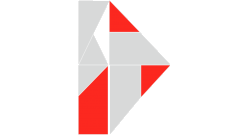 "Колледж автоматизации и информационных технологий № 20"Направления подготовки специалистов среднего звенаКвалификация специалиста среднего звена: программист.Специальность реализовывается в ГБПОУ КАИТ № 20 в учебном подразделении по адресу:  ул. 1-я Парковая, 12 (тел. +7(499)163-53-07)Что будет написано в дипломе специальность «Прикладная информатика», квалификация Техник-программистОбласть профессиональной деятельности выпускников: проектирование, дизайн, разработка и тестирование приложений, работа над архитектурой ресурса, корректировка пользовательского интерфейсаВиды профессиональной деятельности: разработка мобильных приложений, создание мультимедийного контента, создание сайтов, сопровождение и обслуживание программного обеспечения, выбор визуального решения для информационного контентаКакие программные продукты и профессиональные технологии освоят студенты во время обучения: поиск и устранение проблем с производительностью, юзабилити, с совместимостью версий и др., разработка кроссплатформенных мобильных приложений, способы оптимизации загруженности системы  Какие компетенции приобретут в ходе обучения (что смогут делать конкретно): подбирать платформу для разработки веб-приложений,  вносить «косметические» изменения в продукт на существующий сервис, На какие должности смогут претендовать выпускники и за какую заработную плату: программист (35-70 т.р.), программист приложений (от 50 т.р.), системный администратор (от 40 т.р.), веб-дизайнер (от 40 т.р.)  Базы прохождения практики и потенциальные места трудоустройства наших студентов: ЦМИТ, технопарк «Москва», крупные торговые сети и индивидуальные предприниматели, которым требуется создание и сопровождение сайтов и мобильных приложений, а также сео-продвижение (Бетховен, МДМ банк, Ситилаб, обед.ru), интернет-магазины, ИТ-компании.   После окончания колледжа студенты для дальнейшего профессионального становления личности и повышения уровня своего обучения по выбранной специальности могут поступать в следующие высшие учебные заведения: МГТУ им. Н.Э. Баумана, МГУ им. М.В. Ломоносова, МФТИ, НИЯУ МИФИ, ВШЭ, РГУ нефти и газаДля кого/кому может быть интересна эта программа (какие входные знания, умения должны быть у абитуриента) хорошее знание математики, английского языка, аналитический склад ума,  пространственное воображение, развитая моторика, усидчивость, ответственность, упорство и умение работать в команде КодНаименование специальностиОбразовательная база приёмаНормативный срок освоения программ (очная форма)09.02.05Прикладная информатика9 классов3 года 10 мес.